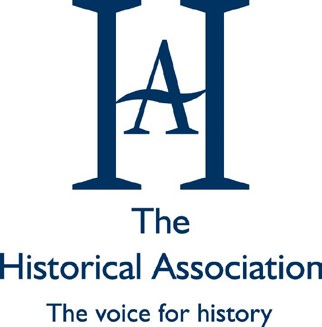 Honorary Fellowship of 
The Historical Association (FHA)Each year the Association chooses to award Honorary Fellowships to a small number of individuals for outstanding contributions to history, history education and to the HA. New Honorary Fellows are invited to the HA’s Medlicott Awards Evening in June to receive their awards.Honorary Fellows are chosen by the Executive Committee following recommendations from Branches, from Council and from Committees.Final approval is given by the Executive Committee. Criteria for HA Fellowship nomination:S/he has made a significant contribution over time to the HA by serving as an officer at branch or national level (i.e. as a branch president, secretary or treasurer, OR as a chair of one of the national committees such as Publications, Secondary, Primary, Local History, or the Young Historians’ scheme, OR as an editor of one of the HA’s journals, OR as a Vice President, Deputy President, President, Honorary Secretary or Honorary Treasurer, OR by serving in any combination of such posts over several years).S/he has made a significant contribution to the teaching of History at any level by serving, for example, for some time as a Head of Department in a school, college or university, OR by playing a leading role in introducing a new curriculum or devising a new form of assessment, OR by holding a senior post responsible for training history teachers or for their career development, OR by acting in a significant capacity as an examiner, OR promoting the study of history outside one’s normal role or hours, etc.S/he has made a significant contribution to historical scholarship OR to the teaching of history by publication in print or electronic form.S/he can clearly demonstrate by some other means that s/he has made a significant contribution to the promotion of an interest in or knowledge of history.The Historical Association reserves to itself the right to grant the Fellowship as an honour to a limited number of individuals who, in its opinion, have made a particularly distinguished contribution to the promotion of historical scholarship, the teaching of history, or the aims of the association.Please write a few words to support your nomination and email it to suzannah.stern@history or post to: Fellowships, The Historical Association, 59a Kennington Park Road, London SE11 4JH.1